Ferguslie and Shortroods Winter 2015This newsletter will keep you up to date with everything that’s going on. You can also find out what’s happening on our website which is now live!!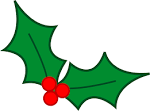 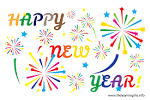 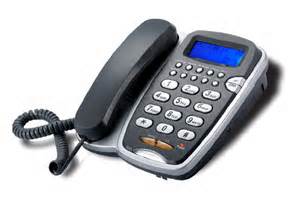 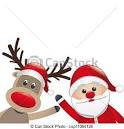 We will be having Christmas parties at both Ferguslie and Shortroods on Friday 18th December. There will be a selection of savoury snacks and sweets. If you do not wish your child to have any specific foods please let us know. Thanks to all parents for their continued support donating 50p per day.The money we collect for funds allows us to plan trips, buy materials for ASC and improve our resources.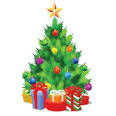 